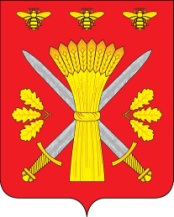 РОССИЙСКАЯ ФЕДЕРАЦИЯОРЛОВСКАЯ ОБЛАСТЬТРОСНЯНСКИЙ РАЙОННЫЙ СОВЕТ НАРОДНЫХ ДЕПУТАТОВПОСТАНОВЛЕНИЕ22 марта  2017 года                                                                                   № 48  с. Тросна	На основании Трудового кодекса РФ,  Федерального закона от 02.03.2007 N 25-ФЗ "О муниципальной службе в Российской Федерации", Закона Орловской области от 09.01.2008 N 736-ОЗ "О муниципальной службе в Орловской области", Устава Троснянского района  Троснянский районный Совет народных  депутатов постановил:	      1.Принять решение   «О внесении изменений  в Положение «О муниципальной службе в Троснянском районе Орловской области»,утвержденное  решением Троснянского районного Совета народных  депутатов от 29 декабря 2015 г. №407 "О муниципальной службе в Троснянском  районе  Орловской области"              2. Направить принятое решение Главе Троснянского района для подписания и обнародования на официальном сайте администрации Троснянского района.Председатель районного                                                                    Совета  народных депутатов                                                          В. И. Миронов                                                Принято на седьмом заседании районного Совета народных депутатовпятого созываО решении «О внесении изменений  в Положение «О муниципальной службе в Троснянском районе Орловской области»,утвержденное  решением Троснянского районного Совета народных  депутатов от 29 декабря 2015 г. №407 "О муниципальной службе в Троснянском  районе  Орловской области"